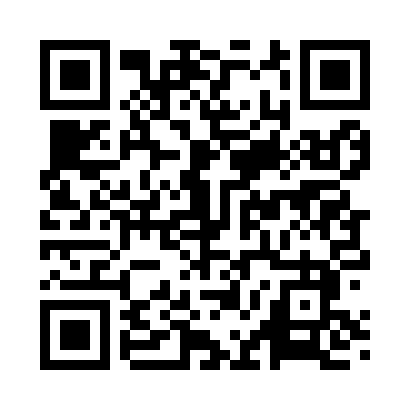 Prayer times for Dearth, Pennsylvania, USAMon 1 Jul 2024 - Wed 31 Jul 2024High Latitude Method: Angle Based RulePrayer Calculation Method: Islamic Society of North AmericaAsar Calculation Method: ShafiPrayer times provided by https://www.salahtimes.comDateDayFajrSunriseDhuhrAsrMaghribIsha1Mon4:185:551:235:228:5210:282Tue4:195:551:235:228:5210:283Wed4:195:561:245:228:5110:284Thu4:205:561:245:228:5110:275Fri4:215:571:245:228:5110:276Sat4:225:571:245:228:5110:267Sun4:235:581:245:228:5010:268Mon4:235:591:245:228:5010:259Tue4:245:591:255:228:5010:2410Wed4:256:001:255:228:4910:2411Thu4:266:011:255:228:4910:2312Fri4:276:011:255:228:4810:2213Sat4:286:021:255:228:4810:2114Sun4:296:031:255:228:4710:2015Mon4:306:041:255:228:4710:2016Tue4:326:041:255:228:4610:1917Wed4:336:051:255:228:4510:1818Thu4:346:061:255:228:4510:1719Fri4:356:071:265:228:4410:1620Sat4:366:081:265:228:4310:1421Sun4:376:091:265:228:4210:1322Mon4:396:091:265:218:4210:1223Tue4:406:101:265:218:4110:1124Wed4:416:111:265:218:4010:1025Thu4:426:121:265:218:3910:0926Fri4:436:131:265:218:3810:0727Sat4:456:141:265:208:3710:0628Sun4:466:151:265:208:3610:0529Mon4:476:161:265:208:3510:0330Tue4:496:161:265:198:3410:0231Wed4:506:171:265:198:3310:01